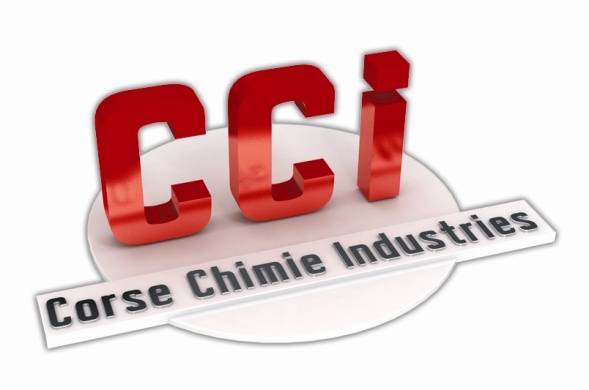 905270 MECASOLVDEGOUDRONNANT DEGRAISSANT DEPARAFFINANT A FROIDPRESENTATION MECASOLV est un solvant émulsifiable NON TOXIQUE, diluable à l'eau, il s’emploie :Comme DEGOUDRONNANT DEGRAISSANT,Comme DEPARAFFINANT.MECASOLV est  traité spécialement contre tout risque de dermatose. Cependant, comme tout produit type, il est recommandé d'éviter, à proximité du poste de travail, les flammes vives, brasero, etc.., car ce solvant est inflammable.DEGRAISSAGEDomaines d'emploi :- Nettoyage des moteurs, remise en état des véhicules, châssis, machines agricoles,- Dégraissage des sols imbibés d'huiles et de graisses, - Dégoudronnage,- Nettoyage en série avec machines à pression. Nous conseillons un essai préalable avant l'utilisation de notre produit MECASOLV sur des peintures délicates.MODE D’EMPLOISelon l'utilisation et l'encrassement MECASOLV s'utilise pur ou dilué à l'eau à raison de 1 partie de produit pour 3 ou 5 parties d'eau. Il est alors indispensable de prévoir un mélange produit/eau et non l'inverse.- PUR : Nettoyer les pièces à la brosse ou le pulvériser au moyen de nos pulvérisateurs I 7 sur l'ensemble des surfaces. Laisser agir quelques minutes puis rincer au jet.- DILUE : Pulvériser les surfaces à traiter, laisser agir puis rincer abondamment.- MECASOLV peut-être utilisé en machine à pression qui effectuera elle-même le mélange à la concentration désirée par réglage sur l'aspiration du produit pur.DEPARAFFINANTMECASOLV est très efficace sur les cires de protection sur carrosseries automobiles en provenance de la majorité des constructeurs.Mode d'emploi : Il est recommandé de travailler sur une voiture sèche.- Il faudra tout d'abord, pulvériser MECASOLV sur toute la surface de la voiture,- Bien laisser s'imprégner la cire pendant au moins 5 minutes,- Laver au jet d'eau froide avec une forte pression,- Laisser sécher ou essuyer alors la carrosserie.- Il est recommandé de recommencer l'opération en pulvérisant à nouveau sur le véhicule MECASOLV  et de détremper avec de l'ouate sans frotter pour éviter de rayer la carrosserie.- Procéder à un dernier lavage à l'eau froide pour éliminer ce qui pourrait rester de cire de MECASOLV dilué à l'eau à raison de 1 partie de produit pour 1 partie d'eau.PROPRIETES PHYSIQUES Etat physique: LiquideAspect/couleur: Jaune Odeur: D'hydrocarbure aliphatiquePoint de congélation/fusion: < 20,00°CPoint d’ébulition: 70-217°CPoint d’éclair (PMCC): >60°CTempérature d’auto-inflammation: 200°CLimites d’explosivité (dans l'air): 0,7-7,0 % vol. environPression de vapeur (20°C): 0,04 kPaPression de vapeur (38°C): 0,14 kPaPression de vapeur (55°C): 0,42 kPaDensité (15°C): 0,787 g/cm3Densité de vapeur (1013 kPa/air=1): >1,00Viscosité (25°C) :: 1,64 CSTTaux d’évaporation		: 0,040Pourcentage de volatilité	: 100%Poids moléculaire		: 162SECURITE Xn nocifR65 NOCIF : Peut provoquer une atteinte des poumons en cas d’ingestion.R66 : L’exposition répétée peut provoquer dessèchement ou gerçures de la peau.S23 : Ne pas respirer les gaz, vapeurs, fumées.S24 : Eviter le contact avec la peau.S62 : En cas d’ingestion, ne pas faire vomir. Consulter immédiatement un médecin et lui montrer l’emballage ou l’étiquette. 